2023‐2024 Eğitim, Öğretim YılıGülser‐Mehmet Bolluk Anadolu Lisesi2. Dönem 1. Sınav Tarihleri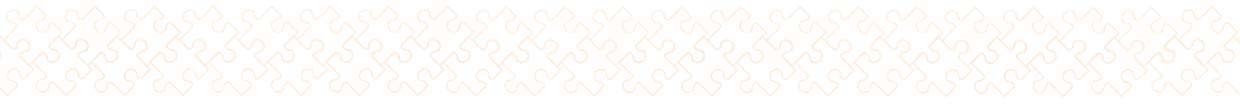 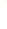 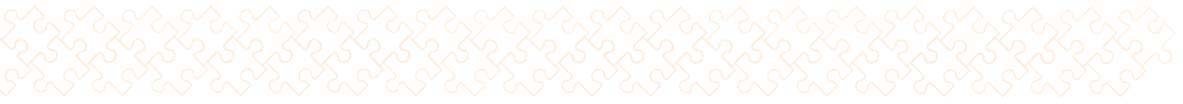 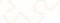 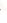 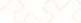 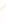 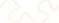 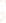 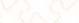 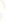 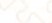 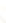 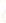 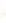 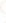 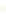 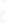 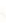 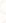 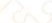 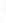 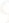 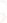 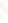 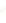 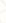 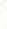 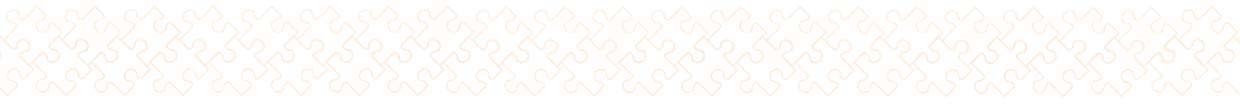 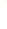 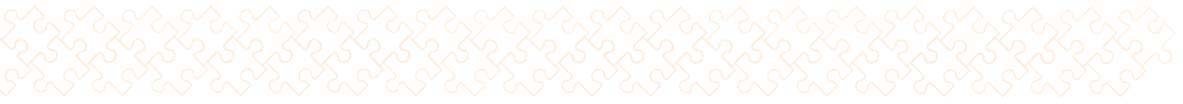 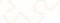 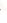 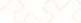 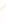 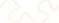 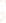 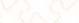 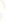 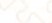 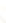 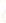 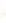 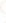 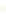 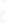 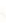 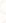 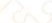 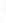 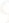 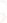 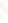 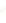 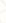 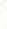 2. Dönem 1. Ortak sınavlar aşağıdaki tarihlerde uygulanacaktır.  25.03.202426.03.202427.03.202428.03.202429.03.2024PazartesiSalıÇarşambaPerşembeCuma1. Ders08.40 – 09.202. Ders09.35 – 10.15Coğrafya(9 ve 10)Türk Dili ve EdebiyatıMatematik(9, 11 ve 12)Din Kültürü ve Ahlâk BilgisiKimya3. Ders10.25 – 11.054. Ders11.15 – 11.555. Ders12.40 – 13.206. Ders13.30 – 14.10Almanca7. Ders14.20 – 15.008. Ders15.10 – 15.5001.04.202402.04.202403.04.202404.04.202405.04.2024PazartesiSalıÇarşambaPerşembeCuma1. Ders08.40 – 09.20TATİL2. Ders09.35 – 10.15TATİLTarihMatematik(10)FizikBiyoloji3. Ders10.25 – 11.05TATİL4. Ders11.15 – 11.55TATİL5. Ders12.40 – 13.20TATİL6. Ders13.30 – 14.10TATİLİngilizceSağlık Bilgisi ve Trafik(9)Felsefe(10 ve 11)7. Ders14.20 – 15.00TATİL8. Ders15.10 – 15.50TATİL